Leirisiskot ry ja Salon Leiriveikot ry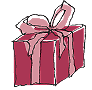 CITYMARKETIN PAKETOINTIPartiolaiset ja partiolaisten perheet ovat jo vuosia toimineet Citymarketissa joulupukin apulaisina tehden joulupaketteja. Tänäkin vuonna teemme paketointiurakan puoliksi SPR:n kanssa. Tämä yhteistyö Cittarin kanssa on meille todella tärkeää. Paitsi, että teemme partiota näkyväksi,  saamme tästä myös rahaa toimintaamme. Paketoinnista saaduilla varoilla voimme mm. alentaa ensi kesän leirimaksuja mukavasti.Nyt siis varaamaan teidän perheellenne  paketointivuoro. Varausjärjestelmä toimii sivulla www.leirisiskot.fi ja siellä kohdasta CM paketointivuorolista 2013 tai suoraan tässä mainoksessa olevasta linkistä CM paketointivuorolista 2013. Linkin takaa avautuu vuoden 2018 vuorolista. Paketointivuoron voi tehdä yksin, kaksin tai vaikka kolmistaan. Isommat partiolaiset voivat paketoida keskenään, pienemmät voivat ottaa kaveriksi vanhemman, sisaruksen, isovanhemman tms. Myös vanhemmat voivat ottaa keskenään paketointivuoroja. Paketointi ei ole vaikeaa, rohkeasti mukaan! Tarvitsemme kovasti teitä hyvät huoltajat avuksemme tähän projektiin.Lisätietoja saa sähköpostilla heidi.hankilanoja@salo.fi tai puhelimella 050-5740383KIITOS, ETTÄ OLETTE MUKANA!